О внесении изменений в План проведения плановых проверок юридических лиц и индивидуальных предпринимателейУправления Федеральной службы по надзору в сфере связи, информационных технологий и массовых коммуникаций по Республике Бурятия на 2015 год      В связи с прекращением юридическим лицом деятельности, подлежащей проверке, Общества с ограниченной ответственностью «Сеть 03» (ИНН: 0326491562, ОГРН: 1100327006031) на основании поступления служебной записки начальника отдела контроля (надзора) в сфере связи Гармаевой Н.В. от 08.10.2015 г. об аннулировании 11.12.2014 г. лицензий № 89971 (Телематические услуги связи), 89970 (Услуги связи по передаче данных, за исключением услуг связи по передаче данных для целей передачи голосовой информации), полученной выпиской из ЕИС Роскомнадзора, подтверждающей дату аннулирования лицензии от 11.12.2014,приказываю:1.	Внести изменение в План проведения плановых проверок юридических лиц и индивидуальных предпринимателей Управления Федеральной службы по надзору в сфере связи, информационных технологий и массовых коммуникаций по Республике Бурятия на 2015 год, утвержденного приказом руководителя Управления Роскомнадзора по Республике Бурятия № 97 от 29.10.2014 г., путем исключения проверки: 2.	Гармаевой Н.В,, начальнику отдела контроля (надзора) в сфере связи внести изменения в ЕИС Роскомнадзора, в соответствующий раздел Плана проведения плановых проверок юридических лиц и индивидуальных предпринимателей Управления на 2015 г. в течение 3 дней после издания приказа.3.	А.А. Томитовой помощнику руководителя Управления разместить информацию о внесенных изменениях на Интернет-страницу Управления  официального сайта Роскомнадзора в течение 5 дней после внесения изменений, в Единый реестр проверок в течение .3 рабочих дней после издания приказа.4.	Уведомить Прокуратуру Республики Бурятия в течение 10 дней после издания приказа в установленном порядке.5.	 Контроль за исполнением настоящего приказа оставляю за собой.Заместитель руководителя                                    К.В.Серебренников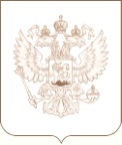 РОСКОМНАДЗОРУПРАВЛЕНИЕ ФЕДЕРАЛЬНОЙ СЛУЖБЫ ПО НАДЗОРУ В СФЕРЕ СВЯЗИ, ИНФОРМАЦИОННЫХ ТЕХНОЛОГИЙ И МАССОВЫХ КОММУНИКАЦИЙПО РЕСПУБЛИКЕ БУРЯТИЯП Р И К А З___12.10.2015______________                                                                                                    № _182_____________г. Улан-Удэ№ п/пНаименование проверяемого лицаИНННомер ID присвоенного ЕИС РоскомнадзораРаздел контроляДата начала проверкиДата окончания проверки1Общество с ограниченной ответственностью «Сеть 03»0326491562859749ОС18.11.201519.11.2015